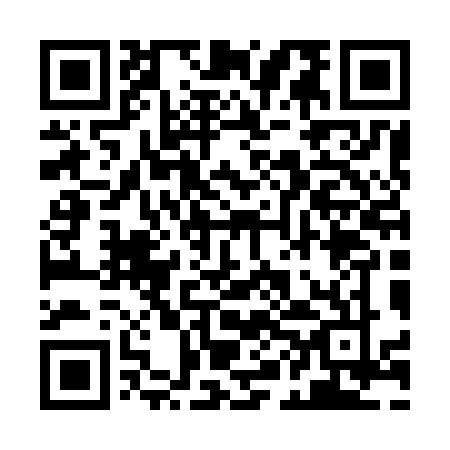 Ramadan times for Afon Lliw, UKMon 11 Mar 2024 - Wed 10 Apr 2024High Latitude Method: Angle Based RulePrayer Calculation Method: Islamic Society of North AmericaAsar Calculation Method: HanafiPrayer times provided by https://www.salahtimes.comDateDayFajrSuhurSunriseDhuhrAsrIftarMaghribIsha11Mon5:075:076:3912:264:196:156:157:4712Tue5:045:046:3612:264:206:176:177:4913Wed5:025:026:3412:264:226:186:187:5114Thu5:005:006:3212:254:236:206:207:5215Fri4:574:576:3012:254:256:226:227:5416Sat4:554:556:2712:254:266:236:237:5617Sun4:524:526:2512:254:286:256:257:5818Mon4:504:506:2312:244:296:276:278:0019Tue4:474:476:2012:244:306:296:298:0220Wed4:454:456:1812:244:326:306:308:0421Thu4:424:426:1612:234:336:326:328:0622Fri4:404:406:1312:234:346:346:348:0723Sat4:374:376:1112:234:366:356:358:0924Sun4:354:356:0912:224:376:376:378:1125Mon4:324:326:0712:224:386:396:398:1326Tue4:304:306:0412:224:406:406:408:1527Wed4:274:276:0212:224:416:426:428:1728Thu4:244:246:0012:214:426:446:448:1929Fri4:224:225:5712:214:436:456:458:2130Sat4:194:195:5512:214:456:476:478:2331Sun5:175:176:531:205:467:497:499:251Mon5:145:146:511:205:477:517:519:282Tue5:115:116:481:205:487:527:529:303Wed5:095:096:461:195:507:547:549:324Thu5:065:066:441:195:517:567:569:345Fri5:035:036:421:195:527:577:579:366Sat5:005:006:391:195:537:597:599:387Sun4:584:586:371:185:548:018:019:408Mon4:554:556:351:185:568:028:029:429Tue4:524:526:331:185:578:048:049:4510Wed4:494:496:301:185:588:068:069:47